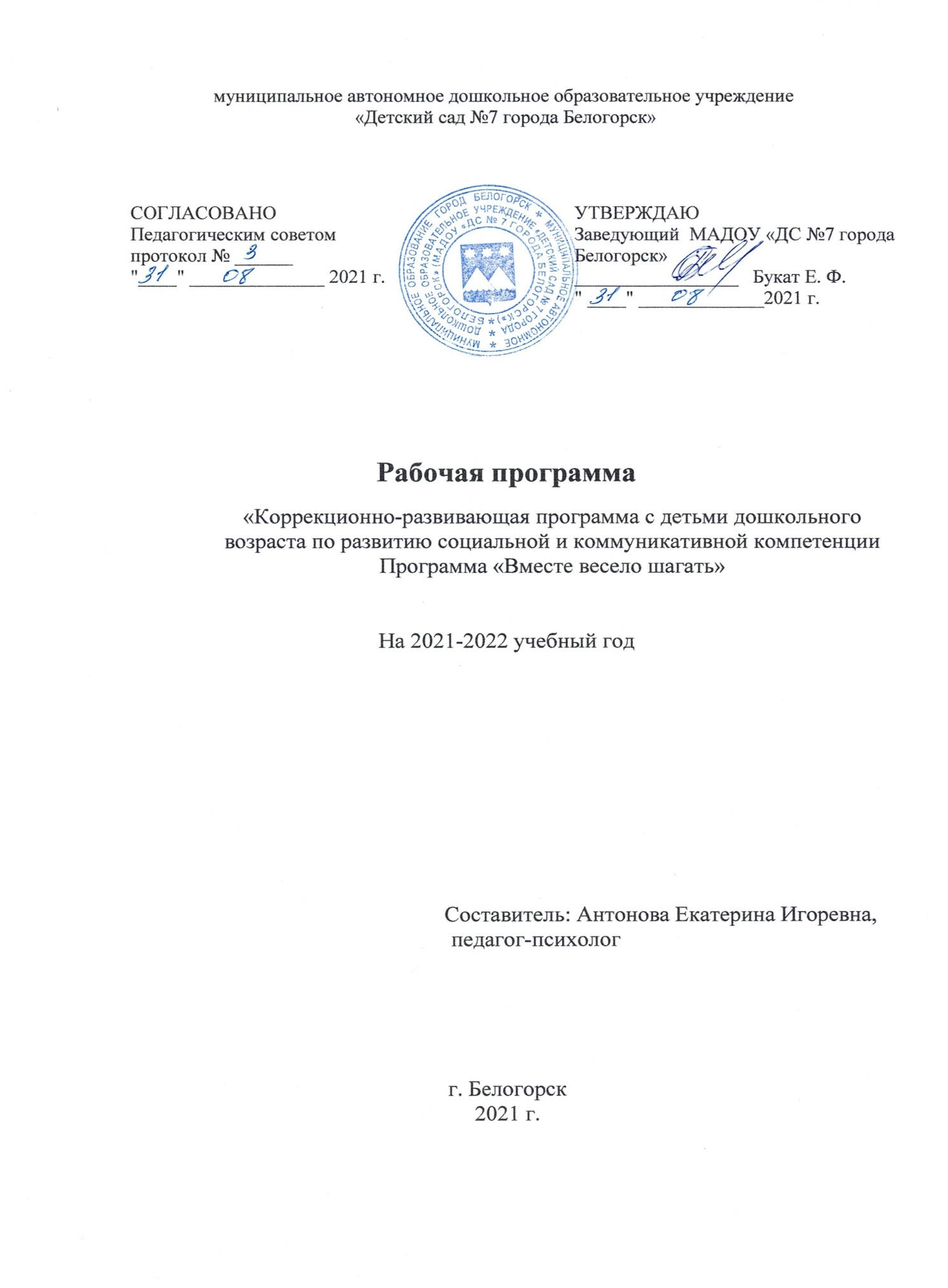 Коррекционно-развивающая программа по развитию социальной и коммуникативной компетенции«Вместе весело шагать»АктуальностьДанная программа поможет приобрести детям социальный опыт, а именно: чувствовать себя комфортно рядом с другими, понимать, любить и прощать их, контактировать, высказывать свое мнение, проявлять свою жизненную позицию, приходить на помощь, иметь оптимистический настрой.Цель: приобретение детьми социального опыта.Предмет: уровень социального развития детей среднего и старшего дошкольного возраста.Объект: дети дошкольного возраста с низким уровнем социального развития.Задачи:1. Развитие социально направленных навыков детей среднего и старшего дошкольного возраста.2. Обеспечение эмоционального комфорта.3. Коррекция нежелательных личностных особенностей поведения, настроения детей.4. Развитие коммуникативных навыков детей, а также мышления, памяти, внимания.5. Повышение уровня самооценки ребенка.6. Оказание психологической помощи педагогическим работникам в организации жизнедеятельности детей в возрастных группах.7. Привлечение родителей к сотрудничеству, поддержка их интереса к жизни ребенка в ДОУ.8. Разработка психолого-педагогических и методических материалов.Этапы осуществления программы:Проведение индивидуальной психодиагностики детей. Полученные результаты фиксируются в сводной таблице входной диагностики (сентябрь-октябрь).Коррекционно-развивающая программа по развитию социальной и коммуникативной компетенции:- Ознакомление с результатами диагностики педагогических работников ДОУ с целью разработки плана совместных действий по проведению занятий (октябрь).- Индивидуальные консультации родителей по результатам диагностик;- рекомендации по выявленным проблемам развития и воспитания детей (в течение года).- Отбор детей для проведения занятий по программе (сентябрь).- Проведение занятий (октябрь-апрель).- Повторное диагностирование детей с целью отслеживания динамики их развития и результативности занятий (май). Занятия проводятся с группой детей (5-6 детей) один раз в неделю.Продолжительность занятия:- средний дошкольный возраст - 20 минут- старший дошкольный возраст – 25 минут.Занятия проводятся в интересной и доступной для детей форме. В основе их проведения используются коммуникативные, ролевые, имитационные и подвижные игры, упражнения, рисунки, задачи, элементы групповой дискуссии, произведения художественной литературы, релаксационные упражнения и релаксационные музыкальные произведения.Предложенная программа - это курс специальных занятий, направленных на развитие и приобретение социального опыта ребенка, который даст ему возможность в будущем правильно относиться к любым изменениям в жизни с сохранением физического и психического здоровья.Тематическое планирование коррекционно-развивающих занятий с детьми дошкольного возраста по развитию социальной и коммуникативной компетенции Программа «Вместе весело шагать»Литература:1. Александров   А.А.   Психодиагностика   и   психокоррекция.   –   СПб.: Питер, 2008. 2. Воропаева   И.П.   Коррекция   эмоциональной   сферы   младших школьников. – М., 1993. 3. Ганичева     И..   подходы   к психокоррекционной   и   развивающей   работе   с  детьми   57  лет.  –  М.: Книголюб, 2004.   Телесноориентированные 4. Данилина Т.А.  В мире детских эмоций. – М.: Айриспресс, 2004. 5. Дубровина И.В. Психокоррекционная и развивающая работа с детьми. – М., 1999 г. 6. Ермолаева М.В. Психология развивающей и коррекционной работы с дошкольниками. М.: Владос, 1998. 7. Зинкевич   –   Евстигнеева   Т.Д.   Практикум   по   сказкотерапии.   –   СПб.: Речь, 2000 г. 8. Кряжева Н.Л. Развитие эмоционального мира детей. – Екатеринбург: У Фактория, 2004. 9. Крюкова   С.В.   Удивляюсь,   злюсь,   боюсь,   хвастаюсь   и   радуюсь. Практическое пособие. – М.: Генезис, 2003. 10.Лютова   Е.К.,   Монина   Г.Б.  Тренинг   эффективного   взаимодействия   с детьми. – СПб., 2000 г. 11.Марцинковская Т.Д. Диагностика психического развития детей. – М.: ЛИНКАПРЕСС, 1998. 12.Соколов Д.Ю. Сказки и сказкотерапия. – М., 1996 г. 13.  Тренинг   по   сказкотерапии   /под   ред.   Т.Д,   ЗинкевичЕвстигнеевой. Спб.: Речь, 2000 г. 14.Фоппель К. Как научить детей сотрудничать? Психологические игры и упражнения: Практическое пособие / Пер. с нем.; В 4х томах. – М.: Генезис, 1998 г. 15.Хухлаева О.В. практические материалы для работы с детьми 39 лет. – М.: Генезис, 2003. 16.Хухлаева О.В. Тропинка к своему я. – М.: Генезис, 2004. 17.Черняева С.А. Психотерапевтические сказки и игры. – Спб.: Речь, 2002 г. 18.Чистякова   М.И.   Психогимнастика.   /под   ред.   М.М.   Буянова.   –   М.: Просвещение, 1990. 19.Шипицына Л.М. Азбука общения: развитие личности ребенка, навыков общения со взрослыми и сверстниками. – Спб., 2000. 20.Яковлева Н.Г. Психологическая помощь дошкольнику. – Спб.: Валери СПД; М.: ТЦ Сфера, 2002 г.  №п/пТема занятияЦели и задачиСодержание1«Я – единственный на планете»- повышение активности детей;- знакомство детей друг с другом;- знакомство с понятиями: жесты, мимика, интонация;- повышение самооценки ребенка;- развитие коммуникативных навыков;- развитие умения понимать свое эмоциональное состояние;- развитие умения распознавать чувства другого.- упр. «Я-единственный на планете».- знакомство с понятиями «внутренний мир», «эмоции».- упр. «Что я люблю».- упр. «Угадай по голосу».2«Кто я – какой я»- повышение активности детей;- формирование представлений о собственном я;- ощущение собственного «я», выражение его художественными средствами, в поведении;- повышение самооценки ребенка;- развитие коммуникативных навыков;- формирование представлений о собственном я; - анализ представлений о собственном «я» через анализ художественных произведений;- выражение собственного «я» художественными средствами;- переживание собственного «я», выражение его в поведении;3«Развитие эмоциональной сферы»- повышение активности детей;- знакомство детей друг с другом;- знакомство с основными правилами проведения тренинга;- повышение самооценки ребенка;- развитие коммуникативных навыков;- развитие умения понимать свое эмоциональное состояние;- развитие умения распознавать чувства другого.- упр. «Принятие правил»;- игра «Испорченный телефон»;- игра «Колечко».4«Наши имена»- повышение активности детей;- идентификация себя со своим именем;- формирование позитивного отношения к своему «Я»;- повышение самооценки ребенка;- развитие коммуникативных навыков;- развитие умения понимать свое эмоциональное состояние;- развитие умения распознавать чувства другого.- упр. «Мои ассоциации»;- «Сказка об имени» (И.В. Вачков);5 «Ассоциации»- повышение активности детей;- знакомство детей друг с другом;- знакомство с понятием: ассоциации;- повышение самооценки ребенка;- развитие коммуникативных навыков;- развитие умения понимать свое эмоциональное состояние;- развитие умения распознавать чувства другого.- упр. «Сравни предметы»;- знакомство с понятием «Ассоциации»;- упр. «Рисуем ассоциации»;6«Уверенность – неуверенность»- повышение активности детей;- формирование представлений об уверенности и неуверенности;- анализ проявления уверенности и неуверенности в художественных произведениях;- эмоциональное переживание состояний уверенности и неуверенности, выражение их в поведении и художественными средствами;- повышение самооценки ребенка;- развитие коммуникативных навыков;- актуализация представлений;- анализ проявления уверенности и неуверенности в художественных произведениях;- ощущение состояний уверенности и неуверенности, выражение их художественными средствами;- эмоциональное переживание состояний уверенности и неуверенности, выражение их в поведении;7«Моя семья»- повышение активности детей;- формирование чувства принадлежности к своей семье, позитивного отношения к своей семье;- повышение самооценки ребенка;- развитие коммуникативных навыков;- развитие умения понимать свое эмоциональное состояние;- развитие умения распознавать чувства другого.- беседа «Ромашка имен»;- сказка «Мама для мамонтенка»;- игра «Верно-неверно»;- рисование «Моя семья».8«Волшебная страна чувств»- повышение активности детей;- закрепление знаний об эмоциях;- развитие умения с помощью изобразительных средств выражать свои чувства;- повышение самооценки ребенка;- развитие коммуникативных навыков;- развитие умения понимать свое эмоциональное состояние;- развитие умения распознавать чувства другого.- сказка «Волшебная Страна Чувств» (авторская);9«Удивительный мир эмоций и чувств»- повышение активности детей;- знакомство детей с эмоциями;- повышение самооценки ребенка;- развитие коммуникативных навыков;- развитие умения понимать свое эмоциональное состояние;- развивать умение правильно выражать свои эмоции и чувства посредством мимики;- развитие выразительности жестов;- снятие психомышечного напряжения;- развитие умения распознавать чувства другого.- упр. «Я-единственный на планете»;- сказка «Домовые»;- беседа «Что такое настроение»;- релаксационное упражнение «Воздушный шарик»;10«Я дарю тебе радость»- повышение активности детей;- знакомство детей друг с другом;- знакомство с понятиями: жесты, мимика, интонация;- повышение самооценки ребенка;- развитие коммуникативных навыков;- развитие умения понимать свое эмоциональное состояние;- развитие умения распознавать чувства другого;- снятие психомышечного напряжения.- упр. «Собери эмоцию»;- упр. «Солнечный зайчик».11«Что такое радость?»- повышение активности детей;- развитие умения правильно выражать свои эмоции и чувства посредством пантомимики;- развитие коммуникативных навыков;- развитие умения понимать свое эмоциональное состояние;- развитие умения распознавать чувства другого;- снятие психомышечного напряжения.- беседа «Что такое радость?»;- этюд «Кто так радуется?»;- психогимнастика «Ручеек радости».12«Радость – огорчение»- повышение активности детей;- формирование представлений о радости и огорчении;- ощущение радости и огорчения, выражение их художественными средствами и в поведении;- эмоциональное переживание состояния радости и огорчения;- развитие коммуникативных навыков;- развитие умения понимать свое эмоциональное состояние;- развитие умения распознавать чувства другого;- снятие психомышечного напряжения.- актуализация представлений;- анализ радости и огорчения в художественных произведениях;- ощущение радости и огорчения, выражение их художественными средствами;- эмоциональное переживание радости и огорчения через позиции других людей;- игра «Бывает – не бывает».13«Хвастовство» - повышение активности детей;- повышение самооценки ребенка;- развитие коммуникативных навыков;- развитие умения понимать свое эмоциональное состояние;- развитие умения распознавать чувства другого.- упр. «Да, я такой»;- сказка «Приключения новогодней мишуры»;- беседа о хвастовстве и неискреннем поведении.14«Дружелюбие  - враждебность»- повышение активности детей;- формирование представлений о дружелюбии и враждебности;- анализ проявления дружелюбия и враждебности в художественных произведениях;- ощущение состояний дружбы и вражды, выражение их художественными средствами и в поведении;- эмоциональное переживание дружелюбия и враждебности;- развитие коммуникативных навыков;- снятие психомышечного напряжения.- актуализация представлений;- анализ проявления дружелюбия и враждебности в художественных произведениях;- анализ дружелюбия и враждебности на основе рассматривания иллюстраций;- анализ проявления дружелюбия и враждебности в близком окружении ребенка.15«Мальчик, который не умел играть»- повышение активности детей;- показать значение внимательности, соблюдения норм в общении между людьми;- знакомство с понятиями: жесты, мимика, интонация;- повышение самооценки ребенка;- развитие коммуникативных навыков;- развитие умения понимать свое эмоциональное состояние;- развитие умения распознавать чувства другого.- игра «Ответить – не ответить»;- сказка «Мальчик, который не умел играть» (С.А. Черняева );- рисование по сюжету сказки;16«Капризка»- повышение активности детей;- разрядка агрессивных импульсов;- актуализация и коррекция упрямства;- повышение самооценки ребенка;- развитие коммуникативных навыков;- развитие умения понимать свое эмоциональное состояние;- развитие умения распознавать чувства другого.- беседа «Когда я был упрямым»;- игра «Волшебный круг»;- сказка про лошадку;- рисование «Мои капризки»- упр. «Волшебная подушка».17«Слоненок с шариками»- повышение активности детей;- коррекция у детей нежелательных черт характера и поведения;- коррекция негативных поведенческих реакций;- повышение самооценки ребенка;- развитие коммуникативных навыков;- развитие умения понимать свое эмоциональное состояние;- развитие умения распознавать чувства другого.- упр. «Я – единственный на планете»;- сказка «Слоненок с шариками» (авторская);- рисование по сюжету сказки;- упр. «Ласковый дождик».18«Ссора»- повышение активности детей;- научить детей реакции эмоций в конфликте;- формировать адекватные формы поведения;- повышение самооценки ребенка;- развитие коммуникативных навыков;- развитие умения понимать свое эмоциональное состояние;- развитие умения распознавать чувства другого.- упр. «Я – единственный на планете»;- сказка «Ссора» (авторская);- упр. «Ситуации»;19«Смешные клоуны»- повышение активности детей;- разрядка вербальной агрессии;- коррекция страхов;- релаксация;- развитие коммуникативных навыков;- развитие умения понимать свое эмоциональное состояние;- развитие умения распознавать чувства другого.- игра «Ругаемся овощами»;- игра «Рассмеши меня»;20«Коряга»- повышение активности детей;- развитие эмпатии;- вскрытие и обсуждение проблемы понимания человека человеком;- повышение самооценки ребенка;- развитие коммуникативных навыков;- развитие умения понимать свое эмоциональное состояние;- упр. «Я – единственный на планете»;- сказка «Коряга» (А.Х. Попова);- упр. «Общий рисунок»21«Страх»- повышение активности детей;- знакомство с эмоцией страха;- учить распознавать, изображать и отреагировать имеющиеся страхи;- повышение самооценки ребенка;- развитие коммуникативных навыков;- развитие умения распознавать чувства другого.- упр. «Знакомство с эмоцией страха»;- игра «Живая шляпа»;- упр. «Что нам делать с этим чувством?»22«Маленький храбрец»- повышение активности детей;- создание положительного эмоционального фона;- снятие психического напряжения;- повышение самооценки ребенка;- развитие коммуникативных навыков;- устранение страхов- игра «Круговая беседа»;- рассказ «Один дома»;- мозговой штурм «Как побороть страх?»;- рисование страха;- упр. «Воспитай свой страх»;- упр. «Самолет».23«Пчелка в темноте»- повышение активности детей;- коррекция боязни темноты, замкнутого пространства, высоты;- повышение самооценки ребенка;- развитие коммуникативных навыков;- развитие умения понимать свое эмоциональное состояние;- развитие умения распознавать чувства другого.- игра «Пчелка в темноте»;- рисовании е «Пчелка в темноте»;- этюд «В лесу»;- упр. «Тропический остров».24«Гнев»- повышение активности детей;- познакомить детей с эмоцией гнева;-  учить различать эмоцию по схематическому изображению;- повышение самооценки ребенка;- развитие коммуникативных навыков;- развитие умения понимать свое эмоциональное состояние;- снятие психомышечного напряжения.- анализ эмоции гнева в произведении К. Чуковского «Мойдодыр»;- рисование гнева;- упр. «Что нам делать с этим чувством?»25«Как преодолеть гнев?»- повышение активности детей;- продолжать учить детей распознавать у себя и у других эмоцию гнева;- продолжать учить выражать заданное эмоциональное состояние, используя различные выразительные средства;- обучать приемам регуляции и саморегуляции;- развитие коммуникативных навыков;- развитие умения распознавать чувства другого.- упр. «Я – единственный на планете»;- рассказ «История про Танечку и Ванечку»;- рисование по сюжету рассказа.26«Грустинка и Обидка»- формирование умения понимать эмоции других людей;- познакомить с эмоцией грусти;- развивать способность выражать эмоции вербально и невербально;- повышение самооценки ребенка;- развитие коммуникативных навыков;- упр. «Я – единственный на планете»;- истории про Обидку и Грустинку;- рисование героев рассказа;- игра «Волшебный стул»;- упр. «Спаси птенца»27«Удивление»- познакомить детей с эмоцией удивления;- продолжать учить определять эмоциональное состояние других людей;- развивать способность выражать эмоции вербально и невербально;- тренировать умение владеть своими эмоциями;- рассказ «Удивленные гномы»;- рисование удивления;28«Жадный кармашек»- повышение активности детей;- повышение самооценки ребенка;- развитие коммуникативных навыков;- развитие умения понимать свое эмоциональное состояние;- развитие умения распознавать чувства другого.- сказка «Жадный кармашек»;- беседа «Что такое жадность и кого можно назвать жадным»;- упр. «Доброе животное»29«Я и другие»- повышение активности детей;- повышение самооценки ребенка;- развитие коммуникативных навыков;- развитие умения понимать свое эмоциональное состояние;- развитие умения распознавать чувства другого.- упр. «Да, я такой»;- игра «Встаньте все те, кто…»;- беседа «Я и другие»- игра «Клеевой дождик»- упр. «Релаксация»30«Я глазами других»- повышение активности детей;- повышение самооценки ребенка;- развитие коммуникативных навыков;- развитие умения понимать свое эмоциональное состояние;- развитие умения распознавать чувства другого.- упр. «Взаимное цитирование»;- сказка «Мафин и паук»;- упр. «Никто один не будет»31«Вместе веселей»- повышение активности детей;- повышение самооценки ребенка;- развитие коммуникативных навыков;- развитие организаторских и коммуникативных навыков;- игра «Человек и тень»- игра «Внутри круга»- игра «Отгадаем загадку»32«Вместе скучно нам не будет»- повышение активности детей;- повышение самооценки ребенка;- развитие коммуникативных навыков;- развитие умения понимать свое эмоциональное состояние;- развитие умения распознавать чувства другого.- упр. «Добрые слова»- игра «Курочка и цыплята»- рисование парами33«Затейники»- повышение активности детей;- повышение самооценки ребенка;- развитие коммуникативных навыков;- развитие умения понимать свое эмоциональное состояние;- развитие умения распознавать чувства другого.- упр. «Затейники»;- релаксация;- рисование «Мои облака»34«Царевна-лягушка»- повышение активности детей;- повышение самооценки ребенка;- развитие коммуникативных навыков;- воспитание экологической культуры.- игра «Лягушкой была даже царевна»;- игра «Лягушачий хор»;- этюд «Лягушата»